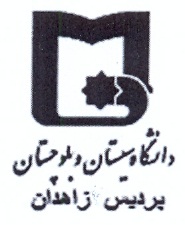                                                فرم مخصوص نماينده تحصيلات تكميلي(فرم ع)استاد محترم:با سلام و احترامبه استحضار مي رساند، با نظر شوراي تحصيلات تكميلي گروه.............................جنابعالي به عنوان نماينده تحصيلات تكميلي پايان نامه/ رساله آقاي/ خانم........................................ به شماره دانشجويي ............................ رشته ................... گرايش.................... انتخاب شده ايد. ضمن تشكر از قبول زحمت، خواهشمند است بــا توجه به مسئوليت حضرتعالي در برگزاري جلسه دفاع (به شرح ذيل)، صورتجلسه دفاع، فرم «ب» از صفحه پايان نامه يا رساله (فرم امضاء هيئت داوران)، تعهد اصالت اثر و  صورتجلسه مالي را به همراه نامه پذيرش مقاله يا تصویر مقالات (در صورت وجود) به معاونت آموزشي و تحصيلات تكميلي دانشكده مربوطه تحويل نماييد.									امضاء مدير گروه وظيفه و مسئوليت هاي نماينده تحصيلات تكميلي:            به استناد آیين نامه و مقررات آموزشي دانشگاه، نماينده تحصيلات تكميلي با حداقل مرتبه استادياري در مقام رياست جلسه، ناظر       بر     بر رعايت كليه مفاد آیين نامه دفاع از پايان نامه بوده و وظايف ايشان به شرح ذيل است:            الف) قبل از برگزاري جلسه دفاعيه:تحويل صورتجلسه دفاعيه، فرم «ب» از صفحه پايان نامه يا رساله، تعهد اصالت اثر (فرم و)، فرم مالي، گزارشات دو ماهه/سه ماهه و مقالات ارائه شده؛ اخذ فرم ارزيابي داور از پايان نامه يا رساله به ترتيب فرم (ب) و فرم (ز)؛ يادآوري زمان دفاعيه به اساتيد داور و مشاور پايان نامه.              ب ) زمان برگزاري جلسه دفاعيه:برگزاري دفاعيه در زمان و مكان تعيين شده با حضور تمام وقت نماينده تحصيلات تكميلي در طول جلسه؛نظارت برحضور هر يك از اساتيد راهنما، داوران (اساتيد داور پايان نامه يا رساله)            لازم به ذكر است كه در صورت عدم حضور هر يك از داوران در جلسه، دفاعيه لغو مي گردد؛            تبصره ماده 2:                در صورت عدم حضور استاد راهنماي دوم، اخذ وكالت به منظور معرفي نماينده ايشان همراه با امضاء و تأیيد استاد راهنماي              اول، داوران جلسه و نماينده تحصيلات تكميلي الزامي است.در صورت لغو جلسه دفاعيه، مراتب سريعاً به معاونت آموزشي دانشكده گزارش گردد؛اخذ و ثبت نمرات داوران و همچنين ثبت ميانگين نمرات در صورتجلسه دفاع؛تكميل فرم صورتجلسه دفاعيه به همراه امضاء داوران، نمره مقاله (درصورت ارائه مقاله وتأیيد داوران) و نمره گزارشات سه ماهه؛               تبصره ماده 3 : (مخصوص دانشجويان كارشناسي ارشد):يادآوري مي گردد كه حداكثر امتياز كل مقالات علمي– پژوهشي برای دانشجویان ورودی قبل از سال 97،  2 نمره و حداكثر امتياز     كل مقالات علمي– ترويجي 75/0 نمره                  حداكثر امتياز كل مقالات علمي– پژوهشي برای دانشجویان ورودی سال 97 و بعد از آن،  1 نمره و حداكثر امتياز كل مقالات علمي– ترويجي 5/0 نمره                   نمره و حداكثر امتياز كل مقالات كنفرانسي 5/0 نمره است.		تبصره 4 (مخصوص دانشجويان دكتري ):	به ازاء هر مقاله علمي– پژوهشي معتبر اضافه بر مقالات وتویی، تا 5/0 نمره به نمره ارزيابي رساله دانشجو اختصاص مي يابد.نظارت و تكميل فرم«ب» از صفحه پايان نامه، به همراه امضاء داوران و دانشجو (چهار نسخه)؛ تكميل فرم تعهد اصالت اثر به همراه امضاء نماينده تحصيلات تكميلي و دانشجو (يك نسخه)؛جمع آوري صورتجلسه دفاعيه به همراه فرم "ب" از صفحه پایان نامه، فرم اصالت اثر، تصوير مقاله (در صورت ارائه آن) و فرم مالي.              ج ) بعد از برگزاري جلسه دفاعيه: در صورت عدم قبولي دانشجو در جلسه دفاعيه، بلافاصله پس از ثبت نمره مردودي، صورتجلسه دفاعيه به معاونت آموزشي دانشكده تحويل گردد.درصورت قبولي دانشجو در دفاعيه، نماينده تحصيلات تكميلي موظف است پس از ثبت مراحل فوق در همان روز و ساعت، اقدامات بعدي را پيگيري نمايد (اخذ تایید اصلاحات داوران) فرم «ح» مخصوص كارشناسي ارشد و فرم «م» مخصوص دانشجويان دكتري، حداکثر در موعد مقرردر صورت عدم انجام اصلاحات و رضايتمندي داوران در موعد مقرر (4 ماه)، جلسه دفاعيه دانشجو لغو مي گردد و نتيجه به معاونت آموزشي دانشكده اعلام گردد.           تبصره:           دانشجو در صورت داشتن سنوات آموزشــــــي باقي مانده، مي تواند بــــــا اجازه گروه، دانشــــــكده و تحصيلات تكميلي دانشگاه در دفاعيه مجدد شركت نمايد. در غير اين صورت بايد براي افزايش سنوات آموزشي از كميسيون موارد خاص كسب مجوز نمايد.